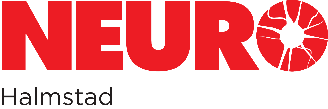 Neuro Halmstad - Årsmöte 2022       FÖREDRAGNINGSLISTA      Årsmötets öppnande     Val av ordförande för mötet      Val av sekreterare för mötet     Val av två justerare och rösträknare     Godkännande av föredragningslistan     Godkännande av kallelsen till årsmötet     Årsberättelsen för 2021     Ekonomisk redovisning för 2021     Revisionsberättelsen     Ansvarsfrihet för styrelsen     Antal styrelseledamöter och suppleanter        Val av:	    a/       ordförande (1 år)         		b/	3 ordinarie styrelseledamöter (2 år)		c/	1 ersättare för styrelseledamot (1 år)		d/	2 revisorer (1 år)			e/	1 ersättare för revisor (1 år)		f/	studieorganisatör (1 år)		g/	1 ansvarig för föreningens resor (1 år)		h/	2 ansvariga för föreningens fester (1 år)		i/	referent i lokalpressen (1 år)j/        5 ombud till länsförbundets ombudsmöte 2022-04-09                            k/       2 ersättare för ombud till ombudsmötet		l/        2 ombud till Neuroförbundets extra kongress 17 september   		          2022		m/      1 ersättare för kongressombud		n/       valberedning och sammankallande		          3 ordinarie ledamöter (1 år)	     13.      Godkännande av verksamhetsplan för 2022     14.      Godkännande av budget för 2022     15.      Rapporter     16.      Information     17.      Avslutning